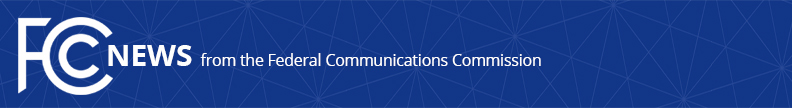 Media Contact: Evan Swarztrauber, (202) 418-2261Evan.Swarztrauber@fcc.govFor Immediate ReleaseCarr Thanks Jamie Susskind for Her Public ServiceAnd Announces Joseph Calascione as Acting Wireline Advisor	WASHINGTON, July 19, 2019—FCC Commissioner Brendan Carr thanked Jamie Susskind today for her years of public service on her departure from the FCC.  Ms. Susskind served as Commissioner Carr’s Chief of Staff and Legal Advisor for wireline and consumer issues.  “I want to extend my deep gratitude and appreciation to Jamie for her years public service,” said Commissioner Carr.  “Jamie was the first person I hired, and she’s played an invaluable role in nearly every one of the FCC’s achievements over the past two years.”“Jamie has that rare mix of deep policy expertise and a practical understanding of how to get things done in Washington—whether it’s her work to stand up a new telehealth initiative or working to update our universal service rules so that providers can expand and build out their networks.  Jamie has delivered results for the American people on these and so many issues over the course of a 12-year career in public service.”Prior to joining Commissioner Carr’s Office, Ms. Susskind served in senior roles on Capitol Hill, including as Chief Counsel to Senator Deb Fischer and on the staff of the Senate Commerce Committee under the leadership of then-Chairman John Thune.  In those capacities, Ms. Susskind played lead roles in the passage of Kari’s Law and anti-spoofing legislation.  Earlier in her career, Ms. Susskind worked for six years in the FCC’s Wireline Competition Bureau.“While I will miss her wise counsel, I look forward to seeing Jamie excel in her next endeavor,” Commissioner Carr added.	Carr also announced that Joseph Calascione will join his office on detail as Acting Legal Advisor for wireline and consumer issues.  	“I am pleased to welcome Joseph to the office as an Acting Legal Advisor,” Carr said.  “Joseph brings a broad range of policy knowledge and legal expertise to the job, having worked in the FCC’s Office of Economics and Analytics and Wireline Competition Bureau.  I look forward to drawing on his advice and counsel.”	In OEA, Mr. Calascione has served as a special counsel and worked to get the new OEA up and running.  Prior to that, he served as a legal advisor in the front office of the FCC’s Wireline Competition Bureau, where he worked on policies to accelerate wireline infrastructure deployment.  He is a graduate of the George Mason University School of Law and the University of Virginia.